R E P U B L I K A   E   S H Q I P Ë R I S ËINSTITUCIONINr.______ Prot.				                                 Datë __.__.2019URDHËR I BRENDSHËMNr. _____ , datë ___.___2019“Për ngritjen e Grupit të Punës për monitorimin e sjelljessë nëpunësve civilë gjatë fushatës zgjedhore”Në zbatim të ligjit nr. 152/2013, “Për nëpunësin civil”, i ndryshuar (Kreu 2, neni 5 dhe neni 37, të ligjit në fjalë), ligjit nr. 9131, datë 08.09.2003, “Për rregullat e etikës në administratën publike”, ligjit nr. 139/2015, “Për vetëqeverisjen vendore” (ky ligj vetëm për njësitë e qeverisjes vendore), ligjit nr. 90/2012 ”Për organizimin dhe funksionimin e administratës shtetërore”, (ky ligj vetëm për institucionet e administratës shtetërore), (Ministritë e linjës),KONSTATOJ:Komisioneri për Mbikëqyrjen e Shërbimit Civil, me shkresën nr. ___ prot., datë ___.___2019 “Mbi monitorimin e sjelljes së nëpunësve civilë gjatë fushatës zgjedhore”, ka orientuar njësitë përgjegjëse, me qëllim zbatimin e ligjit për nëpunësin civil, me qëllim vijueshmërinë normale të punës, të pa ndikuar nga fushata zgjedhore, gjatë veprimtarisë së trupës së nëpunësve civilë. Në këto rrethana, mbështetur në bazën ligjore të sipërpërmendur,URDHËROJ:Ngritjen e Grupit të Punës për monitorimin e sjelljes së nëpunësve civilë gjatë fushatës zgjedhore me këtë përbërje:Emër Mbiemër  (pozicioni i punës) KryetarEmër Mbiemër  (pozicioni i punës) AnëtarEmër Mbiemër  (pozicioni i punës) AnëtarKoordinatori i grupit që do të komunikojë me palët e interesuara në këtë proces, si dhe me Komisionerin për Mbikëqyrjen e Shërbimit Civil do të jetë Z./Znj. Emër Mbiemër (pozicioni i punës).Grupi i monitorimit të hartojë deri në datën 10.05.2019 rregulloren e brendshme të veprimtarisë së tij dhe të përcaktojë rregullime specifike për nëpunësit civilë gjatë periudhës zgjedhore, të cilën do ta paraqesë për miratim tek titullari i institucionit ( sipas tipologjisë së institucionit kryetari i njësive të qeverisjes vendore, ose Sekretari i Përgjithshëm në ministritë e linjës).Me këtë Urdhër dhe Rregulloren e Brendshme të grupit të punës, të njihen të gjithë nëpunësit civilë dhe të informohet Komisioneri për Mbikëqyrjen e Shërbimit Civil, brenda datës 15.05.2019, duke i vënë në dispozicion një kopje të praktikës.Me zbatimin e këtij Urdhri ngarkohet Grupi i punës dhe Zyra e Arkiv-Protokollit.Ky Urdhër hyn në fuqi menjëherë.Nënshkrimi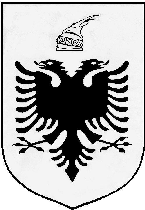 